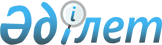 О признании утратившим силу решения Бурабайского районного маслихата от 15 сентября 2010 года № С-27/1Решение Бурабайского районного маслихата Акмолинской области от 19 ноября 2014 года № 5С-36/18

      В соответствии со статьей 6 Закона Республики Казахстан от 23 января 2001 года «О местном государственном управлении и самоуправлении в Республике Казахстан», со статьей 40 Закона Республики Казахстан от 24 марта 1998 года «О нормативных правовых актах» Бурабайский районный маслихат РЕШИЛ:



      1. Признать утратившим силу решение Бурабайского районного маслихата «Об утверждении схемы зонирования земель города Щучинска, поселка Бурабай, села Окжетпес и процентов повышения (понижения) базовой ставки земельного налога» от 15 сентября 2010 года № С-27/1 (зарегистрировано в Реестре государственной регистрации нормативных правовых актов № 1-19-183, опубликовано 11 ноября 2010 года в районной газете «Бурабай», 11 ноября 2010 года в районной газете «Луч»).



      2. Данное решение вступает в силу и вводится в действие со дня подписания.      Председатель

      XXXVI (внеочередной) сессии

      районного маслихата                        К.Байбуров      Исполняющий обязанности

      секретаря районного

      маслихата                                  Ж.Бектуров
					© 2012. РГП на ПХВ «Институт законодательства и правовой информации Республики Казахстан» Министерства юстиции Республики Казахстан
				